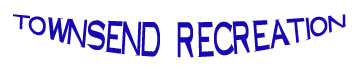 Registration FormClass/Event:__ _____________			Fee:			Check#:			Cash:			Participant:													Parent/Guardian (if applicable):										Hm phn:						Cell phn:						Email:														Address, Town, Zip:											Allergies:						Medications:					Emergency Contact:       _____________________ _______________# ______                                      ___This program is offered by the Town of Townsend to all residents of Townsend and surrounding communities. By signing your name hereunder, you hereby release the Town of Townsend, it’s agents, officials & employees from any and all liabilities, damages & causes of action which may arise from your participation in this program.Medical Transportation/ Treatment ReleaseBy signing my name hereunder, I give permission for participant to be transported and/or treated by medical professionals in the case of a medical emergency. I release the Town of Townsend, it’s agents, officials & employees from any and all liabilities, damages & causes of action which may arise.By signing my name hereunder, I give permission to the Town of Townsend Recreation Department, it’s agents, officials & employees, to utilize/submit Participant’s name/picture/video for promotional & informational purposes.X_________________________________________COVID 19 WAIVER: Townsend Recreation has put in place preventative measures to reduce the spread of COVID-19; however, Townsend Rec cannot guarantee that you or your child(ren) will not become infected with COVID-19. Further, attending Townsend Rec could increase your risk and your child(ren)’s risk of contracting COVID-19. By signing this agreement, I acknowledge the contagious nature of COVID-19 and voluntarily assume the risk that my child(ren) and I may be exposed to or infected by COVID-19 by attending Townsend Rec and that such exposure or infection may result in personal injury, illness, permanent disability, and death. I understand that the risk of becoming exposed to or infected by COVID-19 at Townsend Rec may result from the actions, omissions, or negligence of myself and others, including, but not limited to, Townsend Rec employees, volunteers, and program participants and their families. I voluntarily agree to assume all of the foregoing risks and accept sole responsibility for any injury to my child(ren) or myself (including, but not limited to, personal injury, disability, and death), illness, damage, loss, claim, liability, or expense, of any kind, that I or my child(ren) may experience or incur in connection with my child(ren)’s attendance at Townsend Rec or participation in Townsend Rec programming (“Claims”). On my behalf, and on behalf of my children, I hereby release, covenant not to sue, discharge, and hold harmless Townsend Rec, its employees, agents, and representatives, of and from the Claims, including all liabilities, claims, actions, damages, costs or expenses of any kind arising out of or relating thereto. I understand and agree that this release includes any Claims based on the actions, omissions, or negligence of Townsend Rec, its employees, agents, and representatives, whether a COVID-19 infection occurs before, during, or after participation in any Townsend Rec program. I understand and agree that I will not send my child to Townsend Recreation if sick, exhibiting any symptoms of Covid-19 or any exposure risks as listed by the CDC, if tested positive for Covid-19, or anyone in your household is probable or positive for Covid-19 , I understand and agree that my child will be required to leave Townsend Recreation with no refund if I fail to do so. I understand and agree to adhere to all social distancing, hygiene and safety rules, protocols and policies as provided by Townsend Recreation, I understand and agree that my child is required to adhere to all social distancing, hygiene and safety rules, protocols and policies as provided by Townsend Recreation. My child will be required to leave Townsend Recreation with no refund if I/they fail to do so. I understand and agree that no refund will be given for time missed, non-completion of the program. X_________________________________________Print:____________________________________Date______________________Please mail completed form and payment to: Townsend Recreation , 272 Main St., Townsend MA 01469. Please make checks payable to “Townsend Recreation” Questions: ehoff@townsendma.gov , bfitzpatrick@townsendma.gov Course Confirmation - A participant is registered when registration form is received. We do not send out class reminders. We will only notify you if there are any problems or changes. Refunds:  www.townsend.ma.us/recreation-commission